Чеканова Наталья ГеоргиевнаМБДОУ ДС №1 СП «Лукоморье» г. ОзёрскВоспитатель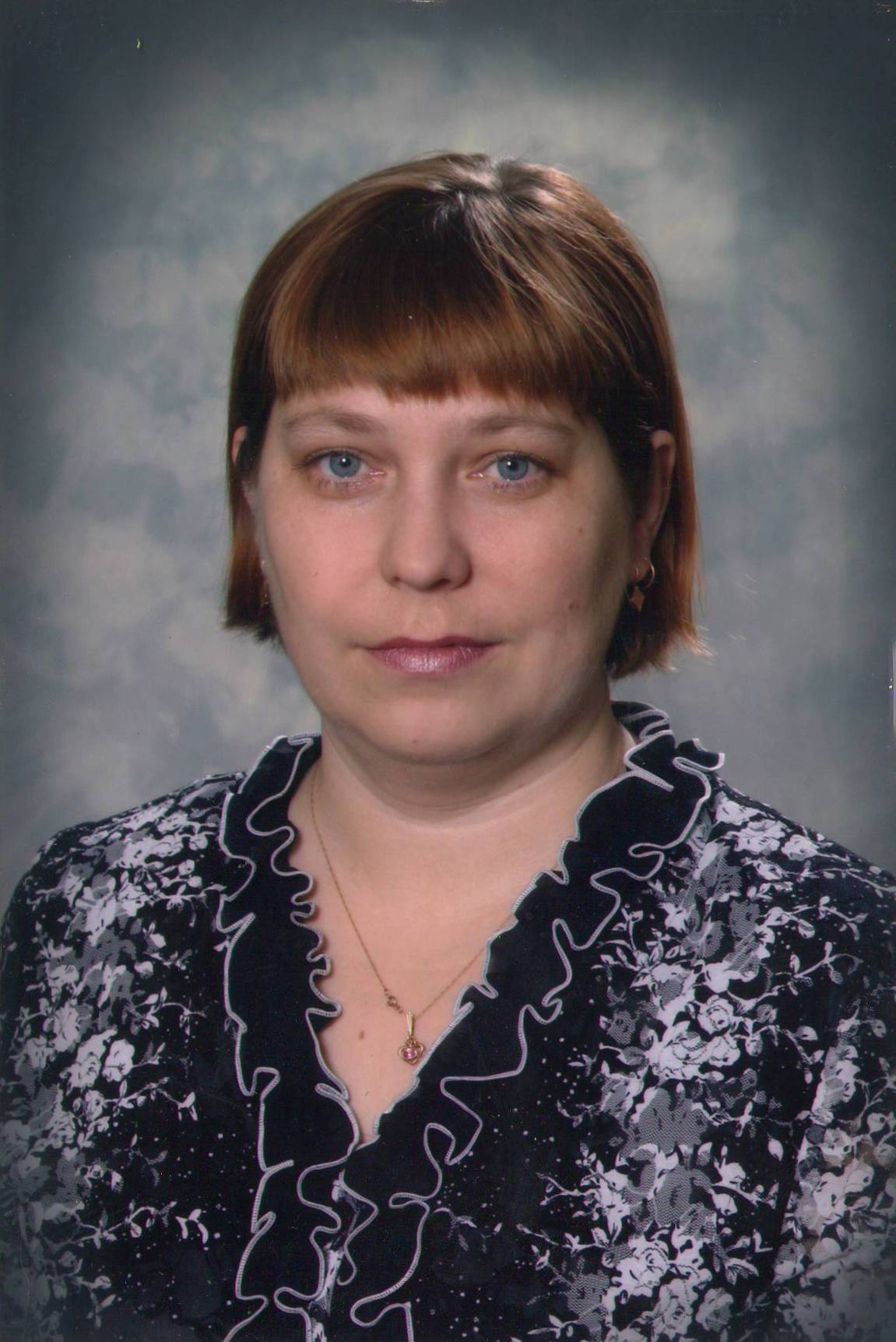 Проект программы «Разговор о правильном питании»Одной из важнейших задач воспитания детей дошкольного возраста, ведущим фактором благоприятного развития является забота о здоровье, создании комфортных условий жизни, соответствующих гигиеническим и медико-педагогическим рекомендациям, в том числе и формированию основ культуры питания. Правильная организация питания предусматривает обеспечение детей всеми необходимыми витаминами, что способствует их лучшему развитию, повышает сопротивляемость к различным вредным факторам внешней среды, в первую очередь к инфекционным заболеваниям. Именно в этот период жизни закладываются фундамент здоровья ребенка.Педагогическая работа, связанная разработкой, внедрением и реализацией программы «Разговор о правильном питании» проводится с детьми  нашего детского сада и  их родителями. Занятия, предлагаемые программой, интересны для детей. Разнообразная форма занятий, их вариативность способствует лучшему освоению содержанию излагаемого в них познавательного материала.Данная программа гармонично сочетается с программой «Детство», реализуемой в нашем дошкольном учреждении, в которой важное значение придается здоровому образу жизни, полноценному питанию, здоровьесбережению детей, их развитию, в том числе и физическому.  Работа по программе «Разговор о правильном питании» способствует систематизации работы по данной проблеме, формировании познавательных знаний у детей, их осознанного отношения к питанию, как части культуры питания, просвещенности родителей и принятию ими значимости рационального питания не только в детском саду, но и дома. Программа рассчитана на 30 занятий  по 3  занятию в неделю.Цель:  Формирование у детей представление о необходимости заботы  о своем здоровье, и в первую очередь о важности правильного питания, как составной части сохранения и укрепления здоровья.Задачи:Сформировать у старших дошкольников основы рационального питания;Воспитать у детей культуру здоровья;Воспитать осознание детьми здоровья как человеческой ценности.Предполагаемые результаты программы:-	у детей повысится уровень познавательного развития по данной теме, улучшится аппетит, они охотнее станут кушать каши, супы, запеканки и т.д. улучшатся знания о правилах приема пищи, сформируются основы культуры поведения за столом;информация, полученная родителями, поможет им пересмотреть в корне семейное меню, оценить по достоинству молочные, овощные, фруктовые блюда, признать их пользу для растущего детского организма;-	программа способствует улучшению представления о связи состояния здоровья с гигиеной питания, формированию представления  о необходимости и важности соблюдения режима питания, как одного из необходимых условий рационального питания.План мероприятий реализуемых в рамках программы«Разговор о правильном питании»Проблему оздоровления населения в настоящее время, пытаются решить на разных уровнях государственной власти, общественных организаций и образовательных учреждений. В современном образовании в последние годы стали четко проявляться негативные тенденции, среди которых наиболее тревожными являются состояние физического, психического и нравственного здоровья детей. Это выражается в увеличении заболеваний желудочно-кишечного тракта, нервно-психической сферы, дыхательной и сердечно-сосудистой систем, опорно-двигательного аппарата, возникновения стрессовых состояний, существенно снижающих эффективность учебной деятельности и адаптацию к образовательному процессу. В личностно-ориентированном образовании заложена определенная идеология: приобретение ребенком личного опыта - наиболее ценно для его развития, ребенок развивается в процессе самостоятельного взаимодействия с окружающим миром. Что же такое здоровье? Обратимся к «Словарю русского языка» С. И. Ожегова: «Правильная, нормальная деятельность организма» Одной из основных составляющих нормального функционирования организма является правильное питание. Здоровье наших детей во многом зависит от правильного и здорового питания.Одной из важнейших задач воспитания детей дошкольного возраста, ведущим фактором благоприятного развития является забота о здоровье, создании комфортных условий жизни, соответствующих гигиеническим и медико-педагогическим рекомендациям, в том числе и формированию основ культуры питания. Правильная организация питания предусматривает обеспечение детей всеми необходимыми витаминами, что способствует их лучшему развитию, повышает сопротивляемость к различным вредным факторам внешней среды, в первую очередь к инфекционным заболеваниям. Именно в этот период жизни закладываются фундамент здоровья ребенка, поэтому разработанный в нашем детском саду проект программы «Разговор о правильном питании» необходимо реализовать на практике.№МероприятиеЦельОтветственныеСроки реализации1Помещение в родительский уголок информации:- Организация питания в выходные дни- Рецепты витаминных блюд- Рекомендуемые нормы содержания витаминов в питании ребенка- Правила поведения за столом  и д.р.Помочь родителям в получении информации о правильном питании.Педагоги группВ течение года2Проведение родительских собраний  по вопросам организации  правильного питания детей в ДОУ и дома.Предоставить родителям отчет о питании ребенка в ДОУ, дать представление о разнообразии  и содержании рациона в детском саду, сориентировать родителей на столь же полезное и витаминизированное меню дома.Педагоги групп, заведующая ДОУ.В течение года3Беседа «Зачем мы едим?»Дать детям представление о необходимости питания.Педагоги группФевраль20134Тематическое занятие «Овощной салат» Закрепить знания детей об овощах, познакомить детей с их свойствами, и рассказать о пользе овощей для здоровья.Педагоги группФевраль20135Тематическое занятие «Фруктовый мусс»Закрепить знание детей о фруктах, познакомить детей с их свойствами и показать, что полезные продукты могут быть очень вкусными. Продолжать учить пользоваться ножом Педагоги групп Февраль20136Развлечение «Праздник Урожая»Расширять представление детей о сезонных «витаминах» -  овощах и фруктах.Педагоги групп, муз. рук-льФевраль20137Тематическое занятие «Барышня-капуста»Познакомить с разнообразием видов капусты, ее полезными свойствами и значением в здоровом питании человека. Продолжать учить работать с ножом, резать продукты длинной соломкой.Педагоги группФевраль20138Беседа о хлебе «Хлеб всему голова»Рассказать детям откуда появляется хлеб на нашем столе, познакомить ребят с разными видами хлеба, их пользой для здоровья.Педагоги группФевраль20139Встреча с родителями «За чашкой чая»: «Учимся сервировать стол к обеду»В виде соревнований научить родителей правильной сервировке стола, объяснить важность сервировки во время приема пищи.   Педагоги групп, родители.Февраль201310Тематический проект «Завтрак. Из чего варят кашу?»Дать представление о необходимости правильного и полезного завтрака. Посредством экскурсии на пищеблок показать ребятам из чего получается каша.Педагоги группФевраль201311«Как утолить жажду?»формировать представление о роли воды для организма человека,  расширить представление о разнообразии напитков, пользе и вреде различных видов напитковФевраль201312Интерактивная мультимедийная игра «Что надо есть чтобы стать сильнее?»расширить представление о роли спорта для сохранения и укрепления здоровья,Февраль201313Мастер-класс родителей «Прыгай в рот бутерброд!»Научить других родителей делать вкусные и полезные бутерброды в интересном дизайне (животные, пираты, сказочные персонажи).Педагоги групп, родители.Февраль201314Занятие с использованием мультимедийных технологий «Откуда берется мед?»Познакомить детей с пользой меда и рассказать, откуда появляется мед на нашем столе.Педагоги группФевраль201315Игра-соревнование «На вкус и цвет»Учить детей с закрытыми глазами отличать фрукты от овощей, еще раз обратить внимание на пользу этих продуктов.Педагоги группМарт 201316«Полдник. Время есть булочки!»Формировать представление о полднике как обязательной части ежедневного меню,  формировать представление о продуктах и блюдах, которые могут быть включены в меню полдникаПедагоги групп Март201317Развлечение совместно с родителями «День здоровья»Закрепить знания о необходимости личной гигиены перед приемом пищи, а так же о том, что фрукты и овощи перед едой нужно мыть.Педагоги групп, муз. рук-ль, родители. Март201318Тематическое занятие с использованием мультимедийных технологий «Пейте дети молоко – будете здоровы!»Рассказать детям о пользе молока и молочных продуктовПедагоги группМарт201319«Пора ужинать!»формировать представление об ужине как обязательной части ежедневного меню расширить представление о блюдах, которые могут быть включены в меню ужинаПедагоги групп Март201320Викторина «Здоровей-ка»Закрепить с детьми ранее полученные знания о правилах приема пищи и полезных продуктахПедагоги группМарт201321Конкурс рисунков «Самые полезные продукты»Закрепить знания детей о пользе тех или иных продуктов питания.Педагоги групп, родителиМарт 201322Занятие «Что не надо кушать»Дать детям представление о самых вредных для организма продуктахПедагоги группМарт 201323Интерактивная игра  с использованием мультимедийных технологий «Здоровье в тарелке»Закрепить знание детей о полезных и вредных продуктах, учить их самостоятельно наполнять свою тарелочку полезными продуктамиПедагоги группМарт 201324Занятие о хлебе: «Лепка калачей из соленого теста»Закрепить знание о необходимости употребления хлебобулочных изделий и их пользе для здоровья человека.Педагоги группМарт 201325Встреча с родителями «За чашкой чая»: Вопрос-ответ на тему «Столовый этикет»Расширить представление родителей о правилах и нормах столового этикета, необходимости привития детям этих норм.Педагоги групп, родители Март201326Развлечение «Масленица»Рассказать детям о таком виде хлебных изделий как блины, о традициях и пользе такой выпечкиПедагоги групп, родителиМарт201327Занятие в игровой форме «Завтрак космонавта»Рассказать детям о профессии космонавта и необходимости здорового питания в космосе.Педагоги групп, музыкальный руководительАпрель 201328Встреча с родителями «За чашкой чая»: «Конкурс кулинарных рецептов»Н конкурсной основе выявить наиболее полезный и витаминный рецепт блюда и порекомендовать его для готовки дома.Педагоги групп, родителиАпрель 201329Конкурс фотографий «Мы с мамой готовим!»Привлечь родителей к совместному с детьми досугу и приготовлению здоровой пищи.Педагоги групп, родителиАпрель 2012 30Где найти витамины весной?формировать представление о роли витаминов для здоровья человека, основных продуктах — источниках витаминов формировать представление о важности и необходимости включения в рацион питания растительной пищиПедагоги группАпрель 201331Театрализованное представление «Секрет здоровья»Закрепить знания о пользе правильного питанияПедагоги группАпрель 201332Анкетирование родителей по итогам прохождения программы «Разговор о правильном питании»Выявить результаты программыПедагоги групп, родителиАпрель 2013